PENGARUH HARGA DAN KUALITAS PRODUK TERHADAP KEPUASAN PELANGGAN SMARTPHONE SAMSUNG DI WILAYAH KELAPA GADING JAKARTA UTARAOleh: Nama: Lidya Eka PutriNIM: 21150043SkripsiDiajukan sebagai salah satu syaratUntuk memperoleh gelar Sarjana ManajemenProgram Studi ManajemenKonsentrasi Pemasaran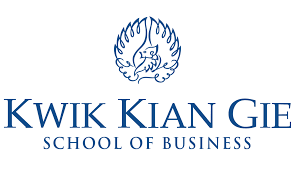 INSTITUT BISNIS dan INFORMATIKA KWIK KIAN GIE JAKARTAAGUSTUS 2019 